Цель мероприятия: расширить кругозор учащихся о космонавтах, космических аппаратах и небесных телах. Задачи мероприятия: Познакомить обучающихся с основными фактами из биографии космонавтов, с интересными сведениями о небесных телах и космических аппаратах. Способствовать развитию внимания, памяти и креативного мышления у обучающихся. Воспитывать чувство патриотизма к своей стране , гордости и уважения к людям, посвятившим свою жизнь покорениюкосмоса.
После того как человек изобрел самолет и завоевал небо, людям захотелось подняться еще выше.Ах, этот день двенадцатый апреля,Как он пронесся по людским сердцам!Казалось, мир невольно стал добрее,Своей победой потрясенный сам.Какой гремел он музыкой вселенской,Тот праздник, в пестром пламене знамен,Когда безвестный сын земли смоленскойЗемлей-планетой был усыновлен.Жилец Земли, геройский этот малыйВ космической посудине своей,По круговой, вовеки небывалой,В пучинах неба вымахнул над ней…Разминка Сколько длился космический полет Ю. А. Гагарина? (1час 48 минут) Как назывался космический корабль, на котором Ю. А. Гагарин совершил полет в космос? (Восток -1) Почему в музее звёздного городка в рабочем кабинете Ю.А. Гагарина часы над дверью всегда показывают одно и тоже время – 10 часов 31 минуту? (в это время оборвалась жизнь Гагарина) От каких ворот Юрий Гагарин получил ключи на вечное хранение? (От ворот городов Каир и Александрия (1962г., Египет)). Когда и где родился Юрий Гагарин? (9 марта 1934 г., в г. Гжатске, Смоленской области) Назовите позывной Гагарина в его первом полёте. (Кедр) Часто в газетах и журналах можно увидеть фотоснимок, где Ю.Гагарин изображён с белым голубем в руках. Какова история этой фотографии? (Дело было в ГДР, Гагарин стоял в окружении немцев. Неожиданно подбежал какой-то мальчик и протянул ему голубя. Гагарин прижал птицу к груди, а она доверчиво распластала крылья. Так его и запечатлели фотографы) Как называли Гагарина за рубежом? (Колумб Вселенной) Кто был дублёром Гагарина в космическом полёте? (Герман Титов) Как известно, во время полёта на Ю.А.Гагарине был оранжевый скафандр, белый шлем и такие же белые шнурованные сапоги на толстой подошве. Зачем нужна была толстая подошва, ведь космонавт не собирался лететь на Луну и высаживаться там?                            (Александр Твардовский) 12 апреля  вся Россия отмечает День Космонавтики - день запуска на околоземную орбиту космического корабля «Восток» с первым космонавтом Юрием Гагариным на борту.9 главных событий отечественной космонавтики: мы были первыми и на Луне, и на Марсе«Он сказал «Поехали!» и махнул рукой» - этот момент считают началом космической эры. Но ведь и кроме полёта Гагарина в отечественной космонавтике хватало достижений, к которым применимо слово «впервые». Каких же? Искусственный спутник Земли 4 октября 1957 г.Весом чуть более 83 кг, «Спутник-1» был предельно прост: сферический корпус, внутри радиопередатчик, система терморегулирования, датчики температуры и давления. Позывные «Бип! Бип!» ловили радиолюбители всего мира. Изучение этого радиосигнала и наблюдения за орбитой спутника дали инженерам важные на тот момент научные данные. Аппарат пробыл на орбите 3 месяца, затем сгорел в атмосфере. Живое существо на орбите 3 ноября 1957 г.3 ноября 1957 г.
«Спутник-2» готовили в авральном режиме, чтобы успеть к 40-й годовщине революции. Было решено посадить в герметичную кабину собаку. Ею стала Лайка. Предполагалось, что она проживёт на орбите около недели, но собака погибла уже через 5-7 часов от перегрева. Аппарат, достигший Луны 14 сентября 1959 г.Зонд «Луна-2» впервые в мире достиг поверхности другого небесного тела. Аппарат совершил жёсткую посадку, иначе говоря, разбился о поверхность Луны. Внутри него находился металлический шар. При ударе он разлетелся на фрагменты с изображением герба и надписью «СССР». Полёт живых существ с возвращением 19 августа 1960 г.«Спутник-5» вывел на орбиту собак Белку и Стрелку. Кроме них, на борту находились 40 мышей, 2 крысы и растения. Аппарат успешно приземлился. Был сделан вывод: теперь в космос может отправиться и человек. После приземления Стрелка родила шестерых здоровых щенят. Одного из них Хрущёв подарил президенту США Кеннеди. В настоящее время чучела Белки и Стрелки находятся в Музее космонавтики в Москве.Полёт человека 12 апреля 1961 г.Были данные, что 20 апреля американцы отправят в космос своего человека. Нужно было опередить их. Гагарина выбрали из шести претендентов в последний момент. Кстати, не все знают, что приземлялся он не в спускаемом аппарате, а на парашюте после катапультирования. Выход в открытый космос 18 марта 1965 г.Впервые осуществлён с борта «Восхода-2» Алексеем Леоновым. Выход длился 12 минут 9 секунд. Возвращение космонавта в корабль осложнилось тем, что скафандр сильно раздуло. Леонов с риском для жизни стравил давление и лишь тогда смог протиснуться в шлюзовую камеру. За сутки полёта он потерял 6 кг веса. Зато был сделан вывод о возможности человека работать в открытом космосе, разработаны новые типы скафандров. Планетоход 17 ноября 1970 г.Луноход-1» стал первым аппаратом, предназначенным для передвижения по поверхности другого небесного тела. Дистанционное управление осуществлялось с территории Крыма. Луноход проработал в три раза дольше своего ресурса - более 10 месяцев. Он проехал 10,5 км, передал 25 тыс. фотографий. Были изучены свойства и химический состав лунного грунта. Орбитальная станция 19 апреля 1971 г.У всех на слуху названия станций «Мир» и МКС, но мало кто знает, что первой долговременной орбитальной станцией был «Салют-1» (по документам также проходил как «Изделие 17К»). У «Салюта» был один стыковочный узел, его снабжение и дозаправка были невозможны. Станция просуществовала на орбите 175 суток, при этом обитаема была лишь 22 суток. Аппарат, достигший Марса 27 ноября 1971 г.Как и Луне, Красной планете предназначался свой вымпел с символикой СССР. Он находился на борту зонда «Марс-2». Отделившийся от него спускаемый аппарат из-за ошибки ЭВМ не смог совершить мягкую посадку, но всё же стал первым искусственным предметом на Марсе. Спустя 5 дней мягкая посадка удалась «Марсу-3». Слайд1212 апреля 1961 года советский космонавт Юрий Гагарин отправился в первый космический полет. Гагарин пробыл в космосе 108 минут и сделал один виток вокруг Земли. 108 минут, проведённые в космосе, открыли дорогу другим исследователям. Человек уже посетил Луну, исследовал почти все планеты Солнечной системы . Слайд14Гагарин Юрий Алексеевич — пилот космического корабля  «Восток», лётчик-космонавт СССР № 1; первый космонавт планеты Земля!    Родился 9 марта 1934 года в селе Клушино Гжатского района Смоленской области в семье колхозника. В 1941 году начал учиться в средней школе, но учёбу прервала война. После окончания войны семья Гагариных переехала в город Гжатск, где Гагарин продолжал учиться в средней школе. В 1951 году он с отличием окончил ремесленное училище в подмосковном городе Люберцы по специальности "формовщик-литейщик" и одновременно школу рабочей молодёжи.       В 1955 году также с отличием окончил индустриальный техникум и аэроклуб в городе Саратове.  В период учебы в Саратовском индустриальном техникуме , Юрий много занимался спортом , был капитаном баскетбольной команды.  В городских соревнованиях  1952г команда Саратовского Индустриального техникума заняла1место.Надпись на майке СИТ- Саратовский Индустриальный Техникум. Слайд16В Советской Армии с 1955 года, поступил в 1-е военное авиационное училище лётчиков имени К.Е. Ворошилова в городе Чкалове (с 1957 года и ныне Оренбург), которое окончил в 1957 году по первому разряду. Служил лётчиком в 769-м истребительном авиационном полку Военно-воздушных сил Северного флота (аэродром Луостари).Член КПСС с 1960 года.         В 1960 году старший лейтенант Юрий Гагарин зачислен в отряд космонавтов. С 1961 года был его командиром. 12 апреля 1961 года в 9.07 по московскому времени Юрий Алексеевич Гагарин стартовал с космодрома Байконур, совершив первый в истории человечества космический полёт на корабле-спутнике «Восток».  Все помнят крылатую теперь фразу Гагарина: «Поехали!», которую он произнес. Полёт проходил на околоземной орбите на высотах 181-327 километров. За 108 минут корабль-спутник с первым в мире космонавтом, облетел земной шар и благополучно вернулся на Землю, вблизи деревни Смеловка Терновского района Саратовской области. Когда Юрий Гагарин приземлился в районе деревни Смеловки Саратовской области, его встретили местные жители. Он шагнул к ним навстречу: «Здравствуйте, я - лётчик-космонавт Юрий Гагарин». И улыбнулся. Звание Героя Советского Союза с вручением ордена Ленина и медали "Золотая Звезда" (№ 11175) майору Гагарину Юрию Алексеевичу присвоено Указом Президиума Верховного Совета СССР от 14 апреля 1961 года.           Приказом министра обороны СССР старшему лейтенанту Гагарину Ю.А. присвоено внеочередное воинское звание «майор». После полёта Ю.А. Гагарин непрерывно совершенствовал своё мастерство как лётчик-космонавт, а также принимал непосредственное участие в обучении и тренировке экипажей космонавтов, в руководстве полётами космических кораблей «Восток», «Восход», «Союз». 27 марта 1968 года при выполнении тренировочного полёта в сложных метеоусловиях самолёт учебно-тренировочный истребитель (УТИ) "МиГ-15" вошёл в штопор, а для вывода не хватило высоты. Самолёт упал в лес вблизи деревни Новосёлово Киржачского района Владимирской области. Экипаж в составе полковника Ю.А. Гагарина и командира учебного полка Центра подготовки космонавтов Героя Советского Союза полковника-инженера В.С. Серёгина погиб... Урны с прахом Гагарина Ю.А. и Серёгина В.С. захоронены в Кремлёвской стене на Красной площади в городе-герое Москве. Слайд24Мы вспоминаем его таким, каким он был — симпатичным, ответственным, старательным и дружелюбным человеком", — говорит космонавт Георгий Гречко, который убежден, что именно эти качества определили выбор руководителя советской космической программы Сергея Королева, утвердившего Гагарина первым в мире космонавтом. Слайд25Oн остался в памяти товарищей по первому набору отряда космонавтов и всех, с кем работал, простым, доступным, замечательным человеком. А его солнечная улыбка уже почти полвека, со дня первого космического полета, совершенного 12 апреля 1961 года, освещает человечеству дорогу к звездам. В целях увековечения памяти Ю.А. Гагарина Президиум Верховного Совета РСФСР переименовал город Гжатск Смоленской области в город Гагарин.               Имя Гагарина присвоено Военно-воздушной академии. Учреждена стипендия имени Ю.А. Гагарина для курсантов военных авиационных училищ. ЦК ВЛКСМ и FAI учредили медали имени Ю.А. Гагарина.             Имя Гагарина носят Центр подготовки космонавтов, научно-исследовательское судно, учебные заведения, улицы и площади многих городов мира.            В Москве, Чебоксарах, Гагарине, Звёздном городке, Софии (Болгария) были установлены памятники первому космонавту.             У деревни Смеловки, на месте приземления первого космонавта, установлен памятный знак. В городе Гагарине открыт мемориальный дом-музей Юрия Гагарина. С 1968 года Отечественный День космонавтики получил официальное признание в мире после учреждения Всемирного дня авиации и космонавтики. Игра  под названием «Открылась бездна звезд полна…». Этот этап состоит из 4 блоков вопросов: имена, звезды, планеты, космические аппараты. Каждый вопрос имеет свою стоимость. Величина стоимости показывает степень трудности вопроса. Вы сами будете выбирать себе вопрос. Если ваш ответ неправильный, то вопрос переходит к вашим соперникам. За правильные ответы команда получает карточку с числом заработанных баллов. Категория «Имена» 20 баллов Первая женщина космонавт Ответ: Валентина Владимировна Терешкова 40 баллов Первый человек, вышедший в открытый космос. Ответ: Алексей Архипович Леонов 60 баллов Первая в мире женщина космонавт, вышедшая в открытый космос. Ответ: Светлана Евгеньевна Савицкая 80 баллов Назовите имя космонавта, который первым ступил на поверхность Луны. Ответ: Этим человеком стал Нил Армстронг, командир американского корабля «Аполлон-11». Известна его фраза, которую он произнес, ступив на Луну: «Это один маленький шаг для человека, но гигантский скачок для всего человечества». 100 баллов Назовите космонавта, обладателя мирового рекорда самого длительного полёта в космос (437 суток и 18 часов в 1994 и 1995 годах) Ответ: Валерий Владимирович Поляков. Категория «Звезды» 20 баллов Самая близкая к Земле звезда. Ответ: Солнце 40 баллов Звезда, нахождение которой на небосклоне поможет определить стороны света. Ответ: Полярная звезда. 60 баллов Это созвездие называли разные народы и гиппопотам, и конь на привязи, и звездный воз, и верблюд. Нам оно известно под именем… Ответ: Большая Медведица. 80 баллов Сколько существует созвездий на небе? Ответ: 88 созвездий 100 баллов Самая яркая звезда на небе? Ответ: Сириус. Категория «Планеты» 20 баллов Самая близкая к Солнцу планета? Ответ: Меркурий 40 баллов Своей максимальной яркости эта планета достигает незадолго до восхода или через некоторое время после захода Солнца, что дало повод называть её также Вечерняя звезда или Утренняя звезда. Ответ: Венера 60 баллов Спутники какой планеты называются Фобос и Деймос? Ответ: Марс 80 баллов У какой планеты наибольшее количество спутников? Ответ: Юпитер , 63 спутника 100 баллов Какая планета называется «голубой» из-за содержания метана в её верхних слоях. Ответ: Нептун  Категория «Космические аппараты» 20 баллов Как назывались советские космические корабли, пришедшие на смену первым кораблям? Ответ: Союз 40 баллов Советская космическая станция, успешно проработавшая на орбите 15 лет. Ответ: Станция «Мир» 60 баллов Как назывался американский космический корабль, совершивший первый советско-американский совместный полет? Ответ: Апполон 80 баллов Как назывался советский космический аппарат, 6.03.1986г пролетевший через голову кометы Галлея? Ответ: Вега 100 баллов Астрономическая обсерватория вокруг Земли, названная в честь крупного американского астронома. Ответ: Космический телескоп «Хаббл» — автоматическая обсерватория на орбите вокруг Земли, названная в честь Эдвина Хаббла, американского астронома.Преподаватель:  я вас всех благодарю за участие в игре «Шаг во Вселенную». Пусть за этим шагом последует ваша любознательность, и вы откроете для себя много интересного в мире космонавтики. 

Бюджетное профессиональное образовательное учреждение Омской области «Омский техникум мясной и молочной промышленности»Классный час: «Гагаринский урок. Космос- это мы!»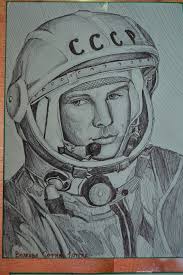 Разработали преподаватели: Грищенко О.В.Александрова И.А.Омск 2022